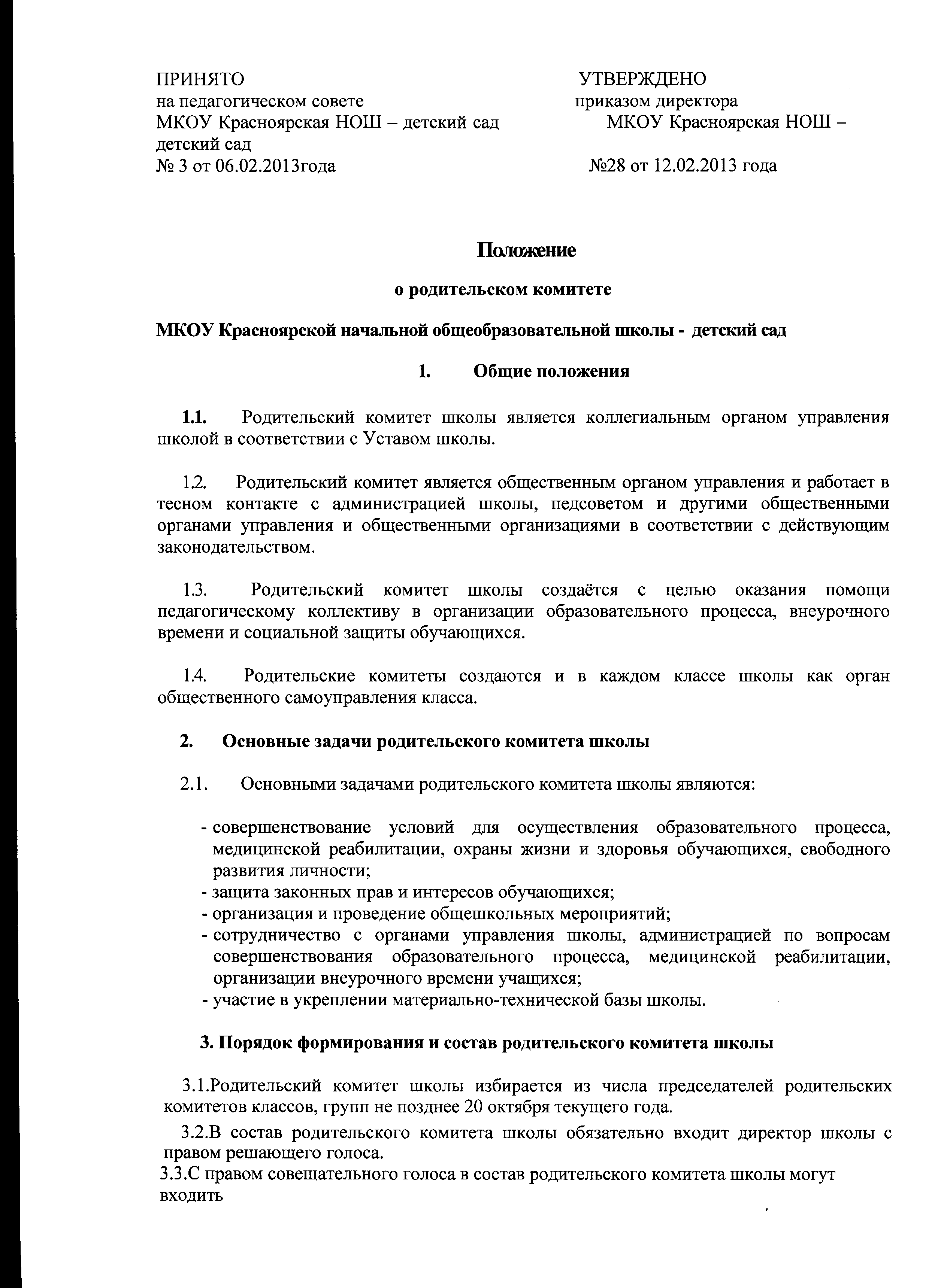 3.4.Из своего состава члены родительского комитета школы избирают председателя. Председатель родительского комитета школы работает на общественных началах и ведёт всю документацию родительского комитета.3.5.Родительские комитеты школы и классов избираются сроком на один год.4.Полномочия. Права. Ответственность родительского комитета школы4.1.Родительский комитет школы в соответствии с Уставом школы имеет следующие полномочия:- укрепляет связь между семьёй и школой в целях установления единства
воспитательного влияния на детей со стороны педагогического коллектива и семьи;- координирует деятельность классных родительских комитетов;- проводит разъяснительную и консультативную работу среди родителей (законных представителей) обучающихся об их правах и обязанностях, обращает внимание на ответственность родителей за воспитание детей;-	содействует обеспечению оптимальных условий для организации
образовательного процесса (оказывает помощь в части приобретения учебников,
подготовки наглядных методических пособий);-	содействует повышению авторитета учителя в формировании разумных
потребностей у детей, в привитии у них навыков учебного труда;-	оказывает содействие в проведении общешкольных мероприятий;-   участвует в подготовке общеобразовательного учреждения к новому учебномугоду; -   совместно с администрацией общеобразовательного учреждения контролируеторганизацию качества питания обучающихся, медицинского обслуживания;- оказывает помощь администрации образовательного учреждения в организации ипроведении родительских собраний;-	способствует проводимому в школе лечебно-оздоровительному процессу;-	принимает участие в организации безопасных условий осуществления
образовательного процесса, соблюдении санитарно-гигиенических правил и норм;-	взаимодействует с общественными организациями по вопросу пропаганды
школьных традиций, уклада школьной жизни;-	взаимодействует с педагогическим коллективом оздоровительного
образовательного учреждения по вопросам профилактики правонарушений,
безнадзорности и беспризорности среди несовершеннолетних обучающихся;- взаимодействует с другими органами самоуправления образовательного учреждения по вопросам проведения общешкольных мероприятий и другим вопросам, относящимся к компетенции родительского комитета.4.2.В   соответствии   с   компетенцией,   установленной   настоящим   Положением, родительский комитет школы имеет право:- вносить предложения администрации, органам самоуправления оздоровительного образовательного учреждения и получать информацию о результатах их рассмотрения;-	обращаться за разъяснениями в учреждения и организации;-	заслушивать и получать информацию от администрации школы, его органов
самоуправления;- вызывать на свои заседания родителей (законных представителей) учащихся по представлениям (решениям) классных родительских комитетов;-	принимать участие в обсуждении локальных актов Школы- давать разъяснения и принимать меры по рассматриваемым обращениям;- выносить общественное порицание родителям, уклоняющимся от воспитания детей в семье;- поощрять родителей (законных представителей) учеников за активную работу в родительском комитете, оказание помощи в проведении общешкольных мероприятий и т.д.;- организовывать постоянные или временные комиссии под руководством членов родительского комитета для исполнения своих функций. Создавать фонды для материальной поддержки участников образовательного процесса;- председатель родительского комитета школы может присутствовать на отдельных заседаниях педагогического совета, других органов самоуправления;- принимать участие в формировании собственных средств санаторно-лесной
школы путём добровольных взносов и пожертвований родителей (законных
представителей) учащихся;-устанавливать размеры материальной помощи нуждающимся семьям учащихся за
счёт внебюджетных источников школы, добровольных родительских средств.4.3.      Родительский комитет школы отвечает за:- выполнение плана работы;- выполнение решений, рекомендаций родительского комитета школы;- установление взаимопонимания между администрацией санаторно-лесной школы и родителями (законными представителями) обучающихся в вопросах семейного и общественного воспитания;- качественное принятие решений в соответствии с действующим
законодательством;- члены родительского комитета школы, не принимающие участие в его работе, по
представлению родительского комитета могут быть отозваны.5.      Порядок работы родительского комитета школыРодительский комитет школы собирается на заседания не реже одного раза в четверть в соответствии с планом работы. План работы родительского комитета школы является составной частью плана работы школы.Заседание считается правомочным, если на его заседании присутствует 2/3 численного состава членов родительского комитета.Решения родительского комитета школы принимаются простым большинством голосов. При равенстве голосов решающим считается голос председателя родительского комитета.Заседание родительского комитета школы ведёт, как правило, председатель родительского комитета школы.При рассмотрении вопросов, связанных с проблемами того или иного ученика, присутствии родителей (законных представителей) обучающегося на заседании родительского комитета обязательно.5.6. Решения родительского комитета школы, принятые в пределах его полномочий и в соответствии с законодательством, являются рекомендательными и доводятся до сведения администрации школы.6.     Документация родительского комитета школы6.1. Заседания родительского комитета школы оформляются протокольно. В протоколах фиксируется ход обсуждения вопросов, предложения и замечания членов родительского комитета. Протоколы подписываются председателем родительского комитета школы.